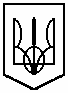 Комунальний   заклад   освіти«Спеціалізована   середня   загальноосвітня   школа  №142еколого-економічного   профілю»Дніпропетровської  міської   радивул. Замполіта  Бєляєва,2, м. Дніпропетровськ, 49080, тел.38-27-65, факс 38-23-19 е-mail: sz142@dnepredu.dp.ua, код ЄДРПОУ 25756532______________  №_____ЗАЯВКАНА  АТЕСТАЦІЮ ПЕДПРАЦІВНИКІВ У 2014 РОЦІВсього педпрацівників   60    атестується     20%       Директор школи                                                      Л.В.Хмеленко№з/пПІБ вчителяОсвіта(що. коли закінчив)Спеціальність за освітоюПредмет викладання,посадаПед.стажРік курс.перепід-готовкиМає категоріюпедзванняРік поперед-ньоїатестації Присвоєння (відповідність) категорії,пед.званняКохан Володимир ВасильовичПовна вища, Дніпропетровський національний університет, 2013психологпрактичний психолог4-спеціаліст-другаШило Неля Петрівна   повна вища, Криворізький державний педагогічний університет, 2013р.   початкове навчанняпочаткове навчання212009спеціаліст«старший учитель»2010вища,«старший учитель»Ващенко  Світлана Петрівнасередня спеціальна, Дніпропетровське пед. училище, 1995р  повна вища, Бердянський держ. університет, 2013 рпочаткове навчання українська мова та літературапочаткове навчання182009спеціаліст «старший учитель»2010вища,«старший учитель»Грущак Наталія Миколаївна   середня спеціальна,  Дніпропетровське пед.училище, 1992р,  повна вища Дніпропетровський державний університет,1998р.початкове навчання.географіяпочаткове навчання92010друга2011першаМихайлов Сергій Віталійович  повна вища, Дніпропетровський інститут фізкультури,1988р.фізична культура фізична культура 62013друга2002 першаГукова Леся ВасилівнаДніпропетровський національний університет, 1994р.Дніпропетровський театрально-художн. коледж, 2000р.інженер-гідроенерго-динамікхореографіяхореографія142013перша2009вищаРадченко  Світлана Петрівна        повна вища, Дніпропетровський державний університет,1977р.математикаматематика362013вища2009вищаСкиба Людмила Петрівна              повна вища, Дніпропетровський державний університет,1982рукр. мова та літератураукр. мова  та  література312013вища, «старший учитель» 2009вища, «старший учитель»  Фурсова  Антоніна Миколаївнаповна вища, Дніпропетровський державний університет,1989р.дворічні курси при Дніпропетровському державному університеті, 1994р.фізика англ. мова та літератураангл. мова та література242013вища, «старший учитель»2009вища, «учитель-методист»Брижко  Ірина Микитівна повна вища, Читинський педагогічний інститут,1983р німецька мова німецька мова30  2013вища, «старший учитель»2009вища, «учитель-методист»  Кравчук  Михайло Антоновичповна вища, Дніпропетровський державний університет, 1981р., Сімферопольське вище військово-політичне будівельне училище, 1982р.хімія, політпраців-ник з середньою військово-політичною освітою  - учитель початкових класівтехнічна праця, технології, Захист Вітчизни412013вища, «старшийучитель»2009вища, «учитель-методист»  Хмеленко  Людмила Вікторівна  повна вища, Дніпропетровський державний університет,1984р. англ. мова та літературадиректор школиангл. мова та література292013вища, «учитель-методист»2009вища, «учитель-методист»